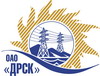 Открытое акционерное общество«Дальневосточная распределительная сетевая  компания»Протокол заседания Закупочной комиссии по вскрытию поступивших на закрытый запрос цен конвертовг. БлаговещенскПРЕДМЕТ ЗАКУПКИ:Способ и предмет закупки: Закрытый электронный запрос цен закупка 57 - «Выполнение мероприятий по технологическому присоединению заявителей к сетям 0.4-10 кВ на территории СП ЮЭС филиала «ПЭС»лот № 23 – Выполнение мероприятий по технологическому присоединению заявителей к сетям 0,4-10кВ на территории СП «ЮЭС» филиала «ПЭС» Хасанский район с. Рисовая Падь, п. Славянка, с. Андреевка, п. ВитязьПодача предложений до 10:00 часов (время Благовещенское) 23.07.2014 г. Дата и время процедуры вскрытия конвертов: 24.07.2014 г. в 10:00 (время Благовещенское)Планируемая стоимость закупки в соответствии с ГКПЗ: Лот № 23 – 2 469 140,00 руб. без учета НДС;ПРИСУТСТВОВАЛИ:Два члена постоянно действующей Закупочной комиссии ОАО «ДРСК» 2 уровняИнформация о результатах вскрытия конвертов:В адрес Организатора закупки поступило 2 (две) заявки, конверты с которыми были размещены в электронном виде на Торговой площадке Системы www.b2b-energo.ru.Вскрытие конвертов было осуществлено в электронном сейфе организатора запроса предложений на Торговой площадке Системы www.b2b-energo.ru автоматически.Дата и время начала процедуры вскрытия конвертов с заявками на участие в закупке: 14:10 (время благовещенское) 24.07.2014 г. (было продлено на 4 ч., 10 мин., 41 cек.), сделана 30 ценовых ставок.Место проведения процедуры вскрытия конвертов с предложениями участников: Торговая площадка Системы www.b2b-energo.ru.В конвертах обнаружены заявки следующих Участников закупки:РЕШИЛИ:Утвердить заседания Закупочной комиссии по вскрытию поступивших на закрытый запрос цен конвертов.Ответственный секретарь Закупочной комиссии 2 уровня ОАО «ДРСК»	Т.В. ЧелышеваТехнический секретарь Закупочной комиссии 2 уровня ОАО «ДРСК»	Е.Ю. Коврижкина№ 442/УКС-В24.07.2014№Наименование претендента на участие в конкурсе и его адресПредмет и общая цена заявки на участие в ЗЗП1ОАО «ВСЭСС»г. Хабаровск, ул. Тихоокеанская, 165Цена: 2 150 000,00  руб.  без учета НДС (2 537 000,00  руб. с учетом НДС). ООО «ЭДС»г. Уссурийск, ул. Тимирязева, 29Цена: 2 165 000,00  руб.  без учета НДС (2 554 700,00 руб. с учетом НДС)